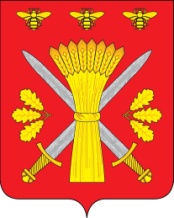 РОССИЙСКАЯ ФЕДЕРАЦИЯОРЛОВСКАЯ ОБЛАСТЬТРОСНЯНСКИЙ  РАЙОННЫЙ СОВЕТ НАРОДНЫХ ДЕПУТАТОВРЕШЕНИЕ        17 октября  2019  года                                                       №199              с. Тросна                                                       Принято на тридцатом заседании  районного                                                   Совета народных  депутатов пятого созываО внесении изменений в решение Троснянского районного Совета народных депутатов от 30.10.2017 г.  № 81 "О муниципальной службе  в Троснянском  районе  Орловской области"              На основании Трудового кодекса РФ,  Федерального закона от 02.03.2007 N 25-ФЗ "О муниципальной службе в Российской Федерации", Закона Орловской области от 09.01.2008 N 736-ОЗ "О муниципальной службе в Орловской области", Устава Троснянского района Троснянский районный Совет народных депутатов решил:1. Внести следующие изменения в решение Троснянского  районного Совета народных депутатов от 30.10.2017 г.  № 81 "О муниципальной службе  в Троснянском  районе»:   Приложение N 1 к Положению «О денежном содержании и материальном стимулировании служащих и рабочих» дополнить строкой следующего содержания:- «9. Специалист по закупкам отдела экономики».2. Настоящее решение вступает в силу с  момента обнародования.Председатель районного Совета                        Глава района                                народных депутатов                                                                                                В. И.Миронов                                                    А. И.Насонов   